Logopedske vježbe 4.5.2020.J.O.Zadatak: Pročitaj rečenice i pogodi  što je opisano. Pomoći će ti slike.  Ispod rečenice napiši odgovor-na svaku crticu jedno slovo riječi. Pomoći će ti slike.   Režemo ga nožem.                    Na njemu raste lišće.        __  __  __  __                                 __  __ __  __   Režemo ih škarama.                   Iz njega jedemo.      __  __  __  __  __                                    __  __  __  __   __   Nosimo je na leđima.                  Iz nje pijemo vodu           __  __  __  __  __                           __  __  __  __   Plovi po moru.                            Pokazuje nam vrijeme.       __  __  __  __                                 __  __  __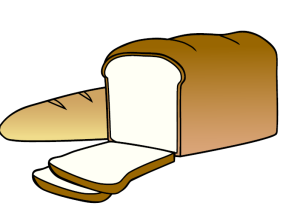 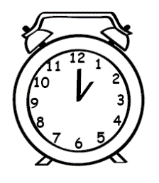 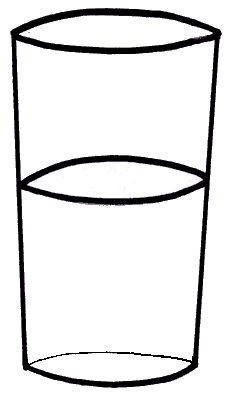 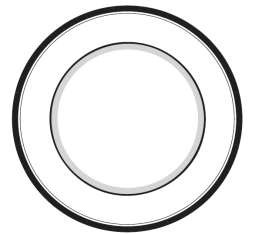 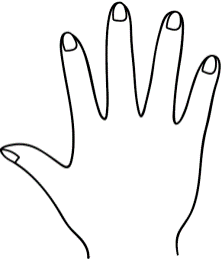 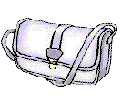 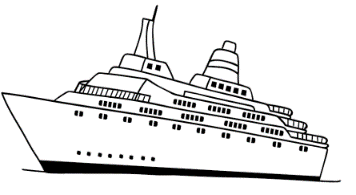 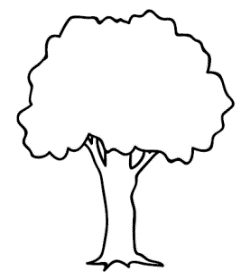 